36dialogues1Parler d’un filmDidier : Tu as fait quoi hier ? Annie : J’ai regardé un film. Didier : Tu as regardé quoi comme film ? Annie :«Les Valseuses»Didier : Je ne connais pas. C’est un film récent ? Annie : Non, c’est un film de Blier. Je crois que ça date des années soixante-dix. Didier : C’est avec qui ? Annie : C’est avec Depardieu et Dewaere. Par contre, je ne me souviens plus du nom de l’actrice…Didier : Attends, je vérifie sur Wikipédia… Oui, ce film a été réalisé en 1974. L’actrice, c’est Miou Miou. Annie : Ah oui ! Ils disent quoi d’autre sur le film ?Didier : Euh… Le film a été adapté d’un roman du même nom… et le film a eu un très grand succès l’année de sa sortie. Bon, je ne connaissais pas. Et, c’était bien ? Annie : Oui, pas mal. Je pense qu’il faut le voir. Je te le passerai si tu veux.Didier : Oui, je veux bien.QUESTIONS :1. Quel est le titre du film ?2. Qui a réalisé le film ?3. Qui joue dans le film ?4. Le film est sorti en quelle année ?A la sortie du film : spectateurs plutôt mécontentsMarc :   Tu as trouvé ça comment ? Julie : Ben, je ne m’attendais pas du tout à ça.Marc :  C’est vrai que dans la bande annonce, ça avait l’air super drôle mais en fait toutes les scènes drôles étaient dedans…Julie : Oui, et puis je ne comprends pas la fin… Pourquoi le héros meurt ? C’est une comédie…Marc :  Mmm, moi c’est pareil, je n’accroche pas du tout. Cela dit, l’histoire était originale.Julie : Oui, mais payer dix euros pour voir ça. Merci, la prochaine fois je regarde un DVD tranquille à la maison.Marc:  Bon, je te raccompagne ? Julie : Offre-moi plutôt un verre pour oublier ce début de soirée.Marc :  D’accord, on va aller à l’Exalibur, c’est encore ouvert.Dispute autour d’un filmEnzo : On va voir quoi alors ? Gaëlle : Le film avec Romain Duris a l’air très bien.Enzo : Non, pitié. Pas un film français. Je veux de l’action.Gaëlle : Tu généralises un peu, là. Ce n’est pas parce que c’est un film français qu’il n’y a pas d’action.Enzo : Peut-être, mais si je choisis une super production américaine, au moins je suis certain de ne pas m’ennuyer. Gaëlle : N’importe quoi ! Rappelle-toi le dernier film qu’on est allés voir ensemble. Ça tirait dans tous les sens et le super héros qui sauve le monde à la fin… non mais au secours.Enzo : Oui, d’accord, c’était un navet. On en a suffisamment parlé. Mais il n’empêche qu’on a plus de chance de s’ennuyer avec un film français.Gaëlle : Bon, je sais ce qu’on va faire. Moi, je vais aller voir le film avec Romain Duris. Et toi, tu vas regarder ton film d’action en mangeant ton pop-corn qui pue.Enzo : Ça ne va pas non ? C’est toi qui commande du pop-corn à chaque fois et je suis obligé de le finir parce que tu n’as plus faim. Et, je te signale que le dernier navet qu’on a vu, c’est toi qui voulais le voir !A la sortie du cinéma : spectateurs satisfaitsJulie : Ouah, la fin était bouleversante. Marc : Quel film !Julie : L’adaptation était vraiment très fidèle et on oubliait vraiment le roman. Tu ne crois pas ?Marc : Si, j’appréhendais un peu au début et finalement on se laisse porter par l’histoire, le jeu des acteurs.Julie : Tu as vu la scène où Lou Grant regarde l’horizon du haut de la colline ? j’ai trouvé ça d’une beauté…Marc : Oui, ça m’a donné envie d’aller dans les Pyrénées.Julie : C’était dans les Pyrénées ? Ce n’était pas plutôt dans les Alpes ? Marc : Tu crois ? Enfin bon, enfin c’était magnifique.les pronoms personnels 1:när används följande ord? : förklara på svenska, ge också exempelles pronoms personnels 1b: exercicesles pronoms personnels 2a: détester=hata, avsky; une voisine=en granne (f), un voisin=en granne (m)när används följande ord? : förklara på svenska, ge också exempelmasculin ou féminin ? skriv M eller F bakom ordennär används följande ord : förklara på svenska, ge också exempelles adjectifs :les couleurs ; skriv i maskulinform och femininformles pronoms personnels 2b: byt ut de understrukna orden mot pronomen:quelques verbes :on va en Russie la semaine prochaineils vont à Stockholm demaintu vas bien ?comment allez-vous ?ça va viteje vais assez bientu vas à l’école ce soir ?mon père va travailler cette nuiton va aller au cinéma ?vous allez pleurer après ce filmje vais gagner ce matchtu vas aller voir ce film ?de mår brahon skall gå till läkaren på lördaggår du till fots till skolan?skall vi på kafé?skall vi gå på kafé?jag skall dricka en läskvi mår brahan mår inte braskall ni åka till Norge på tisdag?vi skall till Stockholm i kvällgår allt bra?mår dina föräldrar bra?skjortan passar bragår det bra så här?de mår dåligtvi går dit i kvällquelques verbes 1 :tu vois cette fleur blanche?vous allez voiron va voir le nouveau James Bond ce soirje vois que tu as changé de pullvous voyez Marianne souvent ?ils ne voient personneelle voit maltu vois ce que je vois ?tu vas voir, je vais gagner !nous allons voir le film ensemblej’ai vu sa nouvelle copineon se verra samedi soir ?tu as vu ma belle cravate ?elle ne verra pas son copain ce week-endils ont vu un fantômeelle a vu une soucoupe volanteen Islande tu verras des geysersqui vivra, verravous verrez, la Suède va gagner l’Euro !nous avons vu un très bon film hiervi får sehar ni sett « Jag, ful och elak » ?jag kanske kommer att se din pappa nästa vecka i Parisjag har sett den här filmen 5 gångersåg du min syster igår?min uppfinning kommer snart att se dagenquelques verbes 2 :qu’est-ce que vous prenez?je prends un thé-citron, s’il vous plaîttu as pris une petite tasse de café ?non, j’ai pris un café-crèmeon prend des gâteauxils prennent le busvous avez pris vos bagages ?je prends mon tempsils ont pris l’avionelle prend des photostu me prends en photo aussi ?il a pris deux dessertsqu’est-ce que tu prends ?nous prenons le train ce soirjag tar ingen efterrätttar ni en förrätt ?vad har jag tagit ? vad tog jag?du tog en ”blixt” med chokladdet tar tidhan har tagit/han tog min mobilvad tar de?förstår du?har du förstått?jag skall ta en skinksmörgåsvi tar en stor salladhar du tagit dina saker?jag har lärt mig alltvad har hon tagit?jag har inte tagit någotde tar kort överalltquelques verbes 3 :je mets ma valise sous la tablej’ai mis mon sac sur la chaiseoù as-tu mis notre clé ?le facteur met le courrier dans la boîte aux lettresvous avez mis une belle jupe mademoisellemettez vos bagages derrière la porteon a mis les vêtements devant la fenêtreils ont mis tout l’argent dans une boîteelle met 100 euros de côté chaque moison met un dvd ?les passagers mettent leurs ceinturestu as mis ton chemisier jaune aujourd’hui ?il met ses chaussettes sales avec le linge proprenous mettons des chaussures de marcheje me mets icivar lägger ni era nycklar ?han lägger sina pengar i sina strumporhon har lagt sin mobil under sängendu har satt på dig en snygg blå skjortavar lägger man pengarna?jag har ställt din resväska framför fönstretlägger du allt i dina fickor?vi har lagt en 5-eurosedel i burkenjag lägger mina byxor under bordetvar har ni lagt mina böcker?de ställer alltid sina skor framför dörrenmina kompisar har satt på en skräckfilmhon lägger en blomma på sängenvar har jag lagt mitt lås?ni har lagt för mycket pengar i dricksquelques verbes 4 :on fait la fête cet après-midi ? oui ! grave !j’ai fait la fête mardi soir chez Michelqu’est-ce que vous avez fait ?on a fait une barbecue chez moivous faites souvent la fêteoui, on fait la fête tous les jours et toi, tu ne fais jamais la fête ?si, je fais la fête de temps en tempsmes voisins font la fête tous les samedishier ils ont fait du bruit jusqu’à 4 heures du matintu fais la tête ? non, je ne fais pas la têtenous avons fait la cuisine ensemble hier, Tom et moitu fais la cuisine toi ?oui, mais c’est Tom qui fait toutça ne fait rienil fait chaud à Paris ?oui, hier il a fait extrêmement chaudvous avez fait un pique-nique alors ?ils ont fait les courses un dimanche matinvad gör du ?jag har inte gjort någothar du festat hela natten ?jag festar varje nattmina systrar festar aldriglagar du ofta mat?vad gjorde hon? vad har hon gjort?hon gör dumhetervad har ni gjort idag?vi har sportatsportar du också?hon städar sällanhar du städat idag?vi städar iblandvad gör ni?vi shoppar och ni?vi handlar på köpcentretjag handlade igår morsequelques verbes 5 :quelques verbes 6 :quelques verbes 7 :quelques verbes 8 :quelques verbes 9 :quelques verbes 10 :quelques verbes 11 :quelques verbes 12 :36dialogues2Nantes : un homme poignardé sous les yeux de sa fille âgée de 18 mois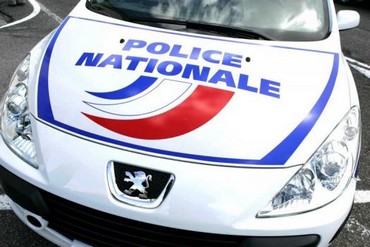 Les faits se sont déroulés mercredi en fin d'après-midi sur l’Ille Beaulieu, à Nantes (44). 

Aux environs de 17H00, un homme se promenait avec sa fille, âgée d'un an et demi, à proximité de l’arrêt Wattignies, lorsqu'un individu a surgi. 

Ce dernier a sorti un couteau et a poignardé le père de famille. La lame s’est enfoncée sur 5 cm dans son thorax. Et ce, sous les yeux de son bébé. 

La victime a été transportée à l'hôpital. Son pronostic vital n'est pas engagé, mais elle s'est vu prescrire un mois d'ITT. 

Quant à son agresseur, il a interpellé quelques instants après les faits et devrait être mis en en examen vendredi pour "tentative de meurtre". Aude : une fillette de neuf ans meurt dans un accident de voiture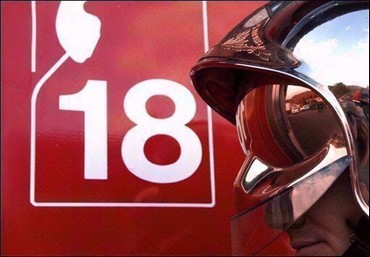 Une voiture, dans laquelle se trouvaient la grand-mère et sa petite fille de 9 ans, s'est encastrée lundi après-midi dans un platane, situé en bordure de la RD 102, à l'entrée de Belpech, dans l'Aude. 

Les secours, arrivés sur les lieux, ont tenté en vain de sauver la fillette qui est décédée d'une hémorragie interne. 

La conductrice, âgée de 68 ans, a été transportée à l'hôpital et en est ressortie mardi. 

Pour l'instant les circonstances de cet accident restent inconnues. 

La conductrice a-t-elle été victime d'un malaise ? A-t-elle été distraite par sa petite-fille quelques secondes avant de perdre le contrôle de sa voiture ? 

Une enquête est en cours. Rouen : la conductrice du bus sauve un bébé d'un arrêt cardiaque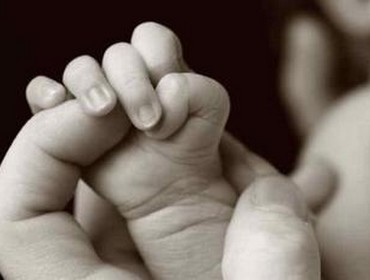 Les faits se sont produits jeudi soir au niveau du quai Mont-Riboudet à Rouen, en Seine-Maritime. 

Aux environs de 20H00, une femme enceinte se trouvait dans le bus avec son mari et son bébé, âgé de 10 mois, lorsque ce dernier a été victime d'un arrêt cardiaque. 

Pris de panique, les parents ont crié aux secours . 

La conductrice du bus a tout de suite stoppé son véhicule et s’est précipitée. Connaissant les gestes de premiers secours, elle a prodigué un massage cardiaque, en attendant l’arrivée des secours. 

Au bout des quelques massages, le nourrisson est revenu à la vie. Il a ensuite été transporté par les pompiers à l'hôpital. Ses jours ne sont plus en danger. på bageriet:à la boulangerie:Hejsan. Vad önskas fröken?Bonjour. Vous désirez mademoiselle?Hejsan. Jag skulle vilja ha 2 bröd tack.Bonjour. Je voudrais deux pains (baguettes) s’il vous plaît.Varsågod 2 bröd. Var det bra så?Voilà deux pains/baguettes. Et avec ça?Vad är det där?Qu’est-ce que c’est (ça)?Det är ett chokladbröd.C’est un pain au chocolat.Jag tar 3 chokladbröd också tack.Je prends trois pains au chocolat aussi, s’il vous plaît.Varsågod. Något mer?Voici/Voilà. Autre chose?Nej tack. Det var allt. Hur mycket kostar det?Non merci. Ce sera tout/C’est tout. C’est combien?Det blir 3,45 tack.Ça fait 3,45 euro s’il vous plaît.Varsågod 5 euro.Voilà/Tenez/Voici cinq euros.Tack och här är er växel, 1,55 euro.Merci et voilà votre monnaie 1,55 euros.Tack så mycket. Hej då.Merci beaucoup. Au revoir.Hej då och ha en bra dag!Au revoir et bonne journée !Tack detsamma.Merci pareillement.gå på bio?aller au cinéma?Vad skall vi göra i kväll?qu’est-ce qu’on va faire ce soir? (qu’est-ce qu’on fait)Vill du grilla hos mig? tu veux faire un barbecue chez moi?Det är ingen bra idé. Det skall bli regn.Ce n’est pas une bonne idée. On annonce de la pluie.Ok. Skall vi gå på bio då?D’accord. On va aller au cinéma alors ?Ja, varför inte. Det är en bra idé.Oui, pourquoi pas. C’est une bonne idée.Vilken film vill du se?Tu veux voir quel film? Quel film veux-tu voir ?Jag vet inte. Vad går det för filmer på bio just nu?Je ne sais pas. Qu’est-ce qui passe au cinéma actuellement ?Vi tittar i tidningen. On regarde dans le journal.Jag skulle vilja se ”Jag, ful och elak” och du?Moi, je voudrais voir ”Moi, moche et méchant » et toi ?Jag har sett den. Den är suverän.Je l’ai vu. Il est génial.”Den lilla prinsen” då? Har du sett den filmen?”Le petit prince” alors? Tu as vu ce film?Nej. Jag har läst boken. Non. J’ai lu le livre.Har du läst boken?Tu as lu le livre?Ja, jag har läst den. Oui, je l’ai lu.Jag också. Boken är suverän. Den är suverän.Moi aussi. Le livre est super. Il est super.Ok. Vi tittar på ”Den lilla prinsen” då.D’accord. On regarde ”Le petit prince” alors.Nu går vi dit!On y va!på bio:au cinéma:Godkväll herrn. Två platser tack.Bonsoir monsieur. Deux places s’il vous plaît.Godkväll frun. Javisst. Vilken film?Bonsoir madame. Bien sûr. Quel film?Förlåt?Pardon?2 platser till vilken film?Deux places pour quel film?Oj då. Ursäkta mig. Det är till Den Lilla Prinsen.Oh excusez-moi. C’est pour ”Le petit prince”.Till vilken föreställning är det?C’est pour quelle séance?När finns det föreställningar?Quand est-ce qu’il y a des séances ?Det finns två föreställningar: klockan 18.30 och klockan 21.15Il y a deux séances: à six heures et demie et à neuf heures et quart.Jag tar två platser till föreställningen klockan 18.30Je prends deux places pour la séance à six heures et demie s’il vous plaît.Varsågod frun.Voilà madame.Vad blir det?Ça fait combien?Det blir 36 euro tack.Ça fait trente-six euros s’il vous plaît.Varsågod herrn.Voilà monsieur.Tack så mycket. ”Trevlig film”Merci beaucoup. Bon film.Tack och hej då.Merci et au revoir.Hej då.Au revoir.prata om en film:parler d’un film:vad tycker du om den här filmen?qu’est-ce que tu penses de ce film?gillar du skräckfilmer ?tu aimes les films d’horreur ?jag föredrar romantiska filmerje préfère les films romantiquesjag gillar inte actionfilmerje n’aime pas les films d’actionden här filmen är roligce film est drôlevärdelösnulintressantintéressantdet är en hemsk filmc’est un film terribledet är mycket spänningil y a beaucoup de suspensedet händer mycketil se passe beaucoup de chosesdet händer ingentingil ne se passe rienden är för långil est trop longdet är fantastisk den här filmenil est magnifique ce filmjag gillade inte filmen/den här filmenje n’ai pas aimé le film/ce filmjag avskyr deckareje déteste les films policiersdet är en bra filmc’est un bon filmden var suverän !il était super !vilken kanonfilm !quel film génial !det är verkligen en film att se !c’est vraiment un film à voirskådespelarna spelar brales acteurs jouent bienvad tyckte du om filmen ?qu’est-ce que tu as pensé du film ?gillade du den här filmen ?tu as aimé ce film ?gillade du inte filmen ?tu n’as pas aimé le film ?jag tyckte inte om slutet – början je n’ai pas aimé la fin – le débutdet är en vacker filmc’est un beau filmdet är en av de bästa filmerna som jag har settc’est l’un des meilleurs films que j’ai vusdet är den vackraste filmen som jag någonsin har settc’est le plus beau film que j’aie jamais vuden är mycket roligil est très drôlejag är besviken över denna filmje suis déçu de ce filmjag har lust att se om denj’ai envie de le revoirdet är en trevlig film (den är trevlig som film)c’est sympa comme filmutan något mersans plusden här filmen tilltalar migce film me parleden här filmen tilltalar inte migce film ne me parle pasdet tilltalar inte migça ne me parle pasen tragisk filmun film tragiquejag har gråtitj’ai pleuréjaha, vad tyckte du om den här filmen ?alors qu’est-ce que tu penses de ce film ?ja, det är en bra film utan något meroui, c’est un bon film mais sans plusvad ? gillade du inte filmen ?quoi ? tu n’as pas aimé le film ?nej inte så mycket och du ?non pas tellement et toi ?jag gillade den mycket, jag tycker den är suverän !j’ai beaucoup aimé, je le trouve génialjaså du tyckte den var suverän ? varför?ah bon tu l’as trouvé génial ? pourquoi ?den är rolig, det händer många saker, man skrattar hela tiden, skådespelarna spelar brail est drôle, il se passe beaucoup de choses, on rit tout le temps, les acteurs jouent bienden är inte rolig den här filmen, den är tråkigil n’est pas drôle ce film, il est ennuyeuxtycker du ? inte jagtu trouves ? moi nonskådespelarna spelar inte bra, filmen är långsamles acteurs ne jouent pas bien, le film est lentjag, jag älskade den ! det är en magisk film !moi j’ai adoré ! c’est un film magiquedu överdriver lite, den är lite rolig men inte alltför myckettu exagères un peu, il est un peu drôle mais pas tropjag, jag skrattade mycketmoi j’ai beaucoup ridest bättre för digtant mieux pour toiså synd för digtant pis pour toidet gör ingentingce n’est pas gravei morgon skall vi gå och se en annan filmdemain on ira voir un autre filmja, ok, en film i min smak dåoui, d’accord, un film à mon goût alorsja, just det, en film i din smakoui, c’est ça, un film à ton goûtMin mamma heter Léa. Hon heter Léa.Ma mère s’appelle Léa. Elle s’appelle Léa.Min bror bor i Toulouse. Han bor i Toulouse.Mon frère habite à Toulouse. Il habite à Toulouse.Mina grannar är snälla. De är snälla.Mes voisins sont gentils. Ils sont gentils.Mina systrar arbetar på posten. De arbetar på posten.Mes soeurs travaillent à la poste. Elles travaillent à la poste.Den här gröna tröjan är snygg. Den är snygg.Ce pull vert est joli. Il est joli.Den gröna tröjan är snygg. Den är snygg.Le pull vert est joli. Il est joli.Din gröna tröja är snygg. Den är snygg.Ton pull vert est joli. Il est joli.Den här gröna kepsen är ful. Den är ful.Cette casquette verte est moche. Elle est moche.Den gröna kepsen är ful. Den är ful.La casquette verte est moche. Elle est moche.Din gröna keps är ful. Den är ful.Ta casquette verte est moche. Elle est moche.Dessa tröjor är snygga. De är snygga.Ces pulls sont jolis. Ils sont jolis.Tröjorna är snygga. De är snygga.Les pulls sont jolis. Ils sont jolis.Dina tröjor är snygga. De är snygga.Tes pulls sont jolis. Ils sont jolis.De här skjortorna är fina. De är fina.Ces chemises sont belles. Elles sont belles.Skjortorna är fina. De är fina.Les chemises sont belles. Elles sont belles.Dina skjortor är fina. De är fina.Tes chemises sont belles. Elles sont belles.Var är min nyckel ? Var är den ?Où est ma clé ? Où est-elle ? (Elle est où ?)Var bor dina föräldrar ? Var bor de ?Où habitent tes parents ? Où habitent-ils ?Är pizzan god ? Är den god ?La pizza est bonne ? Elle est bonne ?Er son är elak. Han är elak.Votre fils est méchant. Il est méchant.elleililsellesDin slips är snygg.Ta cravate est belle/jolie.Den är snygg.Elle est belle/jolie.Min telefon fungerar inte längre.Mon téléphone ne marche plus.Den fungerar inte längre.Il ne marche plus.Kopieringsmaskinen är trasig.La photocopieuse est en panne.Den är trasig.Elle est en panne.Våra lärare är elaka.Nos profs sont méchants.De är elaka.Ils sont méchants.Min kebab är inte god.Mon kébab n’est pas bon.Den är inte god.Il n’est pas bon.Min syster arbetar i London.Ma soeur travaille à Londres.Hon arbetar i London.Elle travaille à Londres.Mitt hår är krulligt.Mes cheveux sont frisés.Det är krulligt.Ils sont frisés.Hans ost är dyr.Son fromage est cher.Den är dyr.Il est cher.Mitt hus är av trä.Ma maison est en bois.Det är av trä.Elle est en bois.Min gaffel är smutsig.Ma fourchette est sale.Den är smutsig.Elle est sale.Skjortan är på rea.La chemise est en soldes.Den är på rea.Elle est en soldes.Skjortorna är på rea.Les chemises sont en soldes.De är på rea.Elles sont en soldes.Jag avskyr choklad(en). Jag avskyr den.Je déteste le chocolat. Je le déteste.Hon avskyr sin bror. Hon avskyr honom.Elle déteste son frère. Elle le déteste.Hatar du din granne ? Hatar du henne ?Tu détestes ta voisine ? Tu la détestes ?Han gillar sina bröder. Han gillar dem.Il aime ses frères. Il les aime.Jag tar denna tröja/tröjan. Jag tar den.Je prends ce pull/le pull. Je le prends.Tar ni dessa blåa skor ?/de blåa skorna?Vous prenez ces chaussures/les chaussures bleues ?Tar ni dem ?Vous les prenez ?Hon tycker om din bror. Hon gillar honom.Elle aime ton frère. Elle l’aime.Jag älskar dig.Je t’aime.Du älskar mig.Tu m’aimes.Jag avskyr apelsiner(na). Jag avskyr dem.Je déteste les oranges. Je les déteste.Hon tycker mycket om era skor. Hon tycker mycket om dem.Elle adore vos chaussures. Elle les adore.Du tittar på filmen. Du tittar på den.Tu regardes le film. Tu le regardes.Du har tittat på filmen. Du har tittat på den.Tu as regardé le film. Tu l’as regardé.Han har sett läraren. Han har sett honom.Il a vu le professeur. Il l’a vu.Du gör dina läxor. Du gör dem.Tu fais tes devoirs. Tu les fais.Du har gjort dina läxor. Du har gjort dem.Tu as fait tes devoirs. Tu les as faits.Hon ser Jultomten. Hon ser honom.Elle voit le Père Noël. Elle le voit.Han köper de svarta strumporna. Han köper dem.Il achète les chaussettes noires. Il les achète.Jag letar efter min mobil. Jag letar efter den.Je cherche mon portable. Je le cherche.Jag letar efter mina nycklar. Jag letar efter dem.Je cherche mes clés. Je les cherche.Jag letar efter min keps. Jag letar efter den.Je cherche ma casquette. Je la cherche.Vill du ha mina tomater ? Vill du ha dem?Tu veux mes tomates ? Tu les veux ?Äter du suddet/ditt sudd/hans-hennes sudd ? Äter du det?Tu manges la gomme/ta gomme/sa gomme ? Tu la manges ?Du tittar på min mage. Du tittar på den.Tu regardes mon ventre. Tu le regardes.lelaleschemisierécharpesoupegarage1 jolie maison verte1 joli vélo vert1 grande clé1 petit bonhomme1 ventre plat1 dent cassée1 robe blanche1 collège suédois1 nuit blanche1 petit portable rouge1 petite maison rouge1 beau visage blanc1 victime suédoise1 petit navire1 grand arbrede jolies fleurs rouges1 belle couleur1 soeur intelligente1 homme bizarre1 souris bleue1 carte bleue1 âne gris1 grand gymnase1 Légion étrangère1 mission dure1 singe africain1 station ouverte1 bon mélangece monsieurces cléscette fillecet animalcette école suédoisecet hôpital suédoisces avions suédoiscet avion suédoisces écoles suédoisescette maison vertecet âne blancces ânes blancscecettecescetstorlitenunggammalvacker 1vacker 2goddålignyrödblåsvartvitbrungulgrönorangerosagråje regarde la téléje la regarde tu aimes les bonbonstu les aimes il cherche sa cléil la cherche nous prenons le trainnous le prenons vous prenez ces cravatesvous les prenez ils comprennent ta situation difficileils la comprennent j’aime tes cheveuxje les aime tu casses ton ordinateurtu le casses elle trouve ses cléselle les trouve elle a trouvé mon portableelle l’a trouvé vous connaissez cette femme ?vous la  connaissez?vous comprenez le chinois ?vous le  comprenez?tu comprends tes professeurs ?tu les  comprends?tu vois Anne là-bas ?tu la vois là-bas ?elle perd son matchelle le perd vous avez trouvé votre portable ?vous l’avez trouvé?je cherche les toilettesje les cherche tu aimes mes crêpes à la confiture ?tu les  aimes?aller=gå, må, åka, skall i presensaller i futur prochejejag går, mår, åker, skalljag skall gåtudu går, mår, åker, skalldu skall gåil/ellehan/hon går, mår, åker, skallhan/hon skall gåonman/vi går, mår, åker, skallman/vi skall gånousvi går, mår, åker, skallvi skall gåvousni går, mår, åker, skallni skall gåilsde går, mår, åker, skallde skall gåvoir=se i presensvoir i futur prochejejag serjag skall setudu serdu skall seil/ellehan/hon serhan/hon skall seonman/vi serman/vi skall senousvi servi skall sevousni serni skall seilsde serde skall sevoir=se i passé composévoir i futur simplejejag har sett/sågjag skall setudu har sett/sågdu skall seil/ellehan/hon har sett/såghan/hon skall seonman/vi har sett/sågman/vi skall senousvi har sett/sågvi skall sevousni har sett/sågni skall seilsde har sett/sågde skall seprendre=ta i presensprendre=ta i passé composéjejag tarjag har tagit/togtudu tardu har tagit/togil/ellehan/hon tarhan/hon har tagit/togonman/vi tarman/vi har tagit/tognousvi tarvi har tagit/togvousni tarni har tagit/togilsde tarde har tagit/togmettre=sätta, ställa, lägga i presensmettre=sätta, ställa, lägga i presensmettre=sätta, ställa, lägga i passé composémettre=sätta, ställa, lägga i passé composéjejag lägger, ställer, sätterjag har lagt, ställt/lade, ställdetudu lägger, ställer, sätterdu har lagt, ställt/lade, ställdeil/ellehan/hon lägger, ställer, sätterhan/hon har lagt, ställt/lade, ställdeonman/vi lägger, ställer, sätterman/vi har lagt, ställt/lade, ställdenousvi lägger, ställer, sättervi har lagt, ställt/lade, ställdevousni lägger, ställer, sätterni har lagt, ställt/lade, ställdeilsde lägger, ställer, sätterde har lagt, ställt/lade, ställdefaire=göra i presensfaire=göra i passé composéjejag görjag har gjort/gjordetudu gördu har gjort/gjordeil/ellehan/hon görhan/hon har gjort/gjordeonman/vi görman/vi har gjort/gjordenousvi görvi har gjort/gjordevousni görni har gjort/gjordeilsde görde har gjort/gjorderegarder=titta på i presensregarder=titta på i passé composéregarder=titta på i passé composéjejag tittar påjag har tittat på/tittadetudu tittar pådu har tittat på/tittadeil/ellehan/hon tittar påhan/hon har tittat på/tittadeonman/vi tittar påman/vi har tittat på/tittadenousvi tittar påvi har tittat på/tittadevousni tittar påni har tittat på/tittadeilsde tittar påde har tittat på/tittadecroire=tro (på) i presenscroire=tro (på) i passé composécroire=tro (på) i passé composéjejag trorjag har trott/troddetudu trordu har trott/troddeil/ellehan/hon trorhan/hon har trott/troddeonman/vi trorman/vi har trott/troddenousvi trorvi har trott/troddevousni trorni har trott/troddeilsde trorde har trott/troddeboire=dricka i presensboire=dricka i passé composéjejag drickerjag har druckit/dracktudu drickerdu har druckit/drackil/ellehan/hon drickerhan/hon har druckit/drackonman/vi drickerman/vi har druckit/dracknousvi drickervi har druckit/drackvousni drickerni har druckit/drackilsde drickerde har druckit/drackvenir=komma i presensvenir=komma i passé composévenir=komma i passé composéjejag kommerjag har kommit/komtudu kommerdu har kommit/komil/ellehan/hon kommerhan/hon har kommit/komonman/vi kommerman/vi har kommit/komnousvi kommervi har kommit/komvousni kommerni har kommit/komilsde kommerde har kommit/komdire=säga i presensdire=säga i passé composéjejag sägerjag har sagt/satudu sägerdu har sagt/sail/ellehan/hon sägerhan/hon har sagt/saonman/vi sägerman/vi har sagt/sanousvi sägervi har sagt/savousni sägerni har sagt/sailsde sägerde har sagt/sadormir=sova i presensdormir=sova i passé composéjejag soverjag har sovit/sovtudu soverdu har sovit/sovil/ellehan/hon soverhan/hon har sovit/sovonman/vi soverman/vi har sovit/sovnousvi sovervi har sovit/sovvousni soverni har sovit/sovilsde soverde har sovit/sovpouvoir=kunna i presenspouvoir=kunna i passé composépouvoir=kunna i passé composéjejag kanjag har kunnat/kundetudu kandu har kunnat/kundeil/ellehan/hon kanhan/hon har kunnat/kundeonman/vi kanman/vi har kunnat/kundenousvi kanvi har kunnat/kundevousni kanni har kunnat/kundeilsde kande har kunnat/kundevouloir=vilja (ha) i presensvouloir=vilja (ha) i passé composévouloir=vilja (ha) i passé composéjejag vill (ha)jag har velat ha/ville hatudu vill (ha)du har velat ha/ville hail/ellehan/hon vill (ha)han/hon har velat ha/ville haonman/vi vill (ha)man/vi har velat ha/ville hanousvi vill (ha)vi har velat ha/ville havousni vill (ha)ni har velat ha/ville hailsde vill (ha)de har velat ha/ville hapå kafé:au café:Hejsan mina herrar. Välkomna!Hejsan. Tack så mycket.Vill ni dricka en kaffe?Ja, eller något annat.Inne eller ute?Ute helst.Javisst. Därborta finns det platser lediga.Perfekt.Jaha, har ni bestämt er?Jag tar en stor kopp kaffe.Och jag skulle vilja ha en med mjölk.Och jag tar en juice. Vad finns det för juicer?Vi har päron, äpple, grapefrukt, persika och apelsin förstås.En äppeljuice tack.Genast mina herrar.----------------------Varsågoda mina herrar.Tack så mycket. Vad kostar det?Det blir 4,75 tack.Varsågod 5 euro.Tack så mycket och här är växeln.Det är till er.Tack så mycket. Ha en bra eftermiddag!Tack detsamma.Vad dricker du?Jag dricker en Orangina.Vad är det?Det är läskedryck med apelsin.Är det gott?Ja, jag dricker ofta Orangina.Dricker du aldrig kaffe?Nej, jag gillar inte kaffe.Kaffe med grädde är gott.Hur många koppar kaffe dricker du varje dag?Jag dricker minst 5 koppar om dagen.Fransmännen dricker också mycket kaffe.Mina kompisar dricker saft.Jag gillar saft.Jag dricker saft med ett sugrör.Vilken smak föredrar du? Hallon eller jordgubb?Jag föredrar päronsaft.födelsedagen:l’anniversaire:hur gammal är du?jag är 34 år gammal och du?jag är nästan 17 år gammalnästan? när är du född?jag är född den 26:e september och du?jag är född den 15:e majdet är snart min födelsedagskall vi fira din födelsedag?ja, gärna, vad skall vi göra?vi gör en stor fest hemma hos migok, vi bjuder in alla kompisarvi gör en enkel sallad och sedan beställer vi pizzavilken bra idé och sedan?sedan sätter vi på musik och dansar hela nattenvi kan också gå utgå ut på disko menar du?ja varför inte?jag känner till en suverän nattklubb i Köpingjaså, var ligger den?den ligger framför järnvägsstationentror du att den är öppen på en söndag?kanske inteannars går vi ut på nattklubben på lördag kvälloch sedan firar vi dig hemma hos mig på söndag!strålande!vi skall ha kul hela helgenjag gör salladen och du beställer pizzornadet funkarvad skall vi dricka?vi kan köpa läsk och hallonsaftvi gör en stor tårta till efterrätt ja en tårta med banan och massor av gräddejag skriver på Facebook till alla våra kompisarkanon!vilken fest! vi skall festa hela nattenlördag och söndag!självklartvi ses på lördag klockan 14 hemma hos migok, på lördag då! hej då!hej då!shoppafaire du shoppingvad skall ni göra idag?vi skall shoppa!suveränt! vad skall ni köpa då?jag vet inte; det är rea just nugillar du att shoppa?dum fråga; jag älskar att shoppajag ocksåjag skall köpa en ny jackavi går till köpcentretpå köpcentrethejsan, kan jag hjälpa er?hejsan, nej tack, vi vill bara titta litevi tittar förstvill ni ha hjälp?ja, jag letar efter en snygg jackajavisst, vilken storlek har ni?jag behöver en XL, tror jagföredrar ni en speciell färg?förlåt?vilken färg önskar ni?det spelar ingen roll men inte röttok, här har vi en snygg jackaja, inte illaoch här har ni en annan modellinte illa hellervill ni prova dem?ja gärna, var är provhytterna?de är därborta till högertack så mycketjaha, hur passar den vita jackan?den vita jackan är för litenoch den blåa jackan?den blåa jackan, den är perfekt men jag gillar inte färgenok, jag skall se om vi har samma jacka i andra färgerdet är snällthär har ni samma jacka i svart och gråttjag tar den gråa jackan, den är snyggutmärkt, önskas något annat?nej tack, är jackan på rea?javisst, allt är på rea nuvad kostar jackan, vad kostar den?den kostar 25 eurojag tar jackan, jag tar denjavisst, då blir det 25 euro tackvarsågod 30 eurotack och här är er växeltack så mycket, hej dåhej då och ha en bra eftermiddagtack detsammaläsa en tidningsartikellire un article de journalvad händer ?qu’est-ce qu’il se passe ?vad har hänt ?qu’est-ce qu’il s’est passé ?stjäla – en stöld – en tjuvvoler – un vol – un voleurnågon har stulit en datorquelqu’un a volé un ordinateurett brottun crimeett brott har begåttsun crime a été commisbegå ett brottcommettre un crimeen tjuv stjäl sakerun voleur vole des choses / des objetsen kniv - knivskäraun poignard - poignarderen man har knivskurit sin sonun homme a poignardé son filsen kvinna har dödat sin hundune femme a tué son chiendrunknase noyerbarnet har drunknatl’enfant s’est noyélarma, förvarnaalerterflickan larmade polisenla fille a alerté la policevi har larmat polisenon a alerté la policepolisen arresterar våldtäktsmannenla police arrête le violeurett rån – en rånareun braquage – un braqueurpolisen har arresterat/arresterade rånarnala police a arrêté les braqueursupptäcka – han upptäcker – han har upptäcktdécouvrir – il découvre – il a découverthan upptäckte tjuvarnail a découvert les voleurshända, skese passeren olycka har skett i Kungsörun accident s’est passé à Kungsördet finns inga offeril n’y a pas de victimesdet finns 5 skadadeil y a cinq blessésdet är inga dödail n’y a pas de mortsdet finns två allvarligt skadadeil y a deux blessés gravesen krock mellan en bil och ett tågune collision entre une voiture et un trainbilen körde på pojkenla voiture a percuté le garçonen full chaufförun conducteur ivrefylla – ett fylloivresse – un ivrogneköra omkull, köra pårenverserköra på, köra in ipercuterbussen körde på den lilla flickanle bus a renversé la petite fillechauffören räddade flickanle conducteur/la conductrice a sauvé la filleen eldsvådaun incendieförstöra – förstördétruire – détruiten eld har förstört flera husun feu a détruit plusieurs maisonsdet brinner!au feu!hjälp!au secours!räddningstjänstenles secoursräddningstjänsten kom snabbtles secours sont vite arrivésbrandmännen har släckt eldenles pompiers ont éteint le feujag har tänt eldenj’ai allumé le feuutspela sigse dérouleren händelseun faithändelserna utspelade sig i måndagsles faits se sont déroulés lundidö – han dör – han dogmourir – il meurt – il est mortett ställe, en platsun lieui stället förau lieu deett mordune meurtredöda – mördatuer - assassinervåldtaviolermed våld – våldet - våldsamavec violence – la violence - violentett mordförsökune tentative de meurtre